^sysmexI Lighting the wayI with diagnostics                                                                                                                                     28.02.2024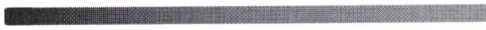 ObjednávkaSeznam položek ve vašem poptávkovém listuLysercell WNR (5 L)Lysercell WNR 5LLyzační roztok pro WNR kanál analyzátorů XNObjednací čísloBL1215312 ksCelIPack DCL (20 L)CelIPack DCL (20 L)Diluční reagencie pro hematologické analyzátory řady XN, XN-L nátěrové automaty SP.CelIPack DFL (2 x 1,5 L)CELLPACK DFL (2 x 1,51)Diluent pro hematologické analyzátory řady XN. Balení 2 x 1,5 LObjednací čísloBT9659101 ksFluorocell WDF (2 x 42 mL)Fluorocell WDF (2 x 42mL)Fluorescenční materiál pro WDF kanál analyzátorů XN a XN-LObjednací čísloCV377552Objednávku odešlete pomocí on-line formuláře viz tlačítko níže objednat položky Doporučujeme se přihlásit! (Pokud ještě nejste registrovaní, zaregistrujte se výše).Registrovaní uživatelé mají tyto výhody: automatické vyplňování položek formuláře, evidenci starších objednávek, možnost reobjednání předchozí objednávky, předvyplňování dodací adresy apod.Neregistrovaní uživatelé mohou objednat zboží zadáním svého zákaznického čísla, viz objednat položky, formulář pak automaticky vyplní vaše iniciály.Případně (pokud se nechcete registrovat) vytiskněte objednávku tlačítkem tisknout objednávku a zašlete ji společně s vašimi údaji pro fakturaci a doručení na - ■	— -•* - nebo zašlete na adresu: Sysmex CZ s.r.o., Plynárenská 499/1, 602 00 Brno, Czech Republic© Všechna práva vyhrazena společnosti ,S.ysmíiX...CZ.^.«£>.i3.!ffl)vytvořeno 27.2.2024 11:34$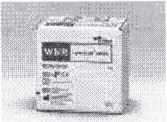 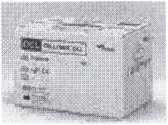 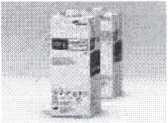 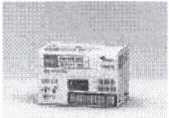 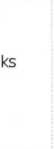 Objednací čísloObjednací čísloObjednací čísloCT66162810ks